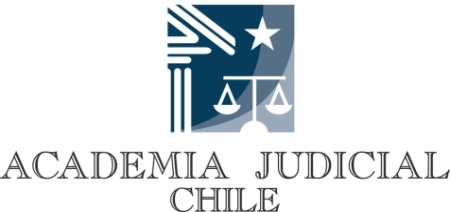 CONVOCATORIA DE TUTORES PARA EL 75° CURSO DEL PROGRAMA DE FORMACIONCódigo: 105Tipo de módulo:Pasantía (tres semanas)Nombre:Pasantía en juzgados de letras y garantíaFecha de realización:Lunes 1 de abril al jueves 18 de abril de 2019 (horario de tribunal)Código: 106Tipo de módulo:Pasantía (dos semanas)Nombre:Pasantía en juzgados civilesFecha de realización:Lunes 10 de junio al viernes 21 de junio de 2019 (horario de tribunal)Código: 107Tipo de módulo:Pasantía (dos semanas)Nombre:Pasantía en juzgados de garantíaFecha de realización:Lunes 12 de agosto al viernes 23 de agosto de 2019 (horario de tribunal)Código: 108Tipo de módulo:Pasantía (dos semanas)Nombre:Pasantía en juzgados de familiaFecha de realización:Lunes 14 de octubre al viernes 25 de octubre de 2019 (horario de tribunal)Código: 109Tipo de módulo:Pasantía (dos semanas)Nombre:Pasantía en juzgados del trabajoFecha de realización:Lunes 11 de noviembre al viernes 22 noviembre de 2019 (horario de tribunal)Código: 110Tipo de módulo:Pasantía (dos semanas)Nombre:Pasantía en Corte de Apelaciones (con relatores)Fecha de realización:Lunes 16 de diciembre al viernes 27 de diciembre de 2019 (horario de corte)